EXAMPLEPage 1 of 1INSPECTION and TEST - REPORTCONCRETE PLACEINSPECTION and TEST - REPORTCONCRETE PLACEINSPECTION and TEST - REPORTCONCRETE PLACEINSPECTION and TEST - REPORTCONCRETE PLACEINSPECTION and TEST - REPORTCONCRETE PLACEINSPECTION and TEST - REPORTCONCRETE PLACEINSPECTION and TEST - REPORTCONCRETE PLACEINSPECTION and TEST - REPORTCONCRETE PLACEINSPECTION and TEST - REPORTCONCRETE PLACEContract:Client: Checklist Ref.:Contract:Client: Checklist Ref.:Lot No.: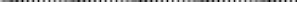 Location:	 	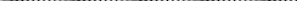 Lot No.:Location:	 	Lot No.:Location:	 	Lot No.:Location:	 	Lot Opened:Lot Opened:Lot Opened:Contract:Client: Checklist Ref.:Contract:Client: Checklist Ref.:Lot No.:Location:	 	Lot No.:Location:	 	Lot No.:Location:	 	Lot No.:Location:	 	Lot Closed:Name:Lot Closed:Name:Lot Closed:Name:Comments:	(Delays/Disruption,Improvements,Other)Comments:	(Delays/Disruption,Improvements,Other)Comments:	(Delays/Disruption,Improvements,Other)Comments:	(Delays/Disruption,Improvements,Other)Comments:	(Delays/Disruption,Improvements,Other)Comments:	(Delays/Disruption,Improvements,Other)Signature:Signature:Signature:No.ProcessSpec/Std/DwgAcceptance CriteriaPassFailCAR Ref:Initial(ITP)Date1Subcontractor Review2Safety Induction3Approve sample panels.4Approve locations and methods forconstruction joints.5Check preparation for pour:Completed formwork.Reo fixed in place.Cores, embedments fixed in place.Placing of concrete.6Monitor discharge of concrete at point of delivery.. Tester ordered.. Previous lots closed out - formwork and reo.AS 36007Monitor at point of placement.. Correctly placed and compacted.AS 36008Monitor finishing of unformed surfaces.9Check protection.10Approve curing compounds.11Monitor curing.12Check sealing of joints.13FINAL INSPECTION (Including review of records for Items 3 to 12 above). Check formedsurfaces.Note: Ensure all certificates, records and photos are attached to the Inspection ReportNote: Ensure all certificates, records and photos are attached to the Inspection ReportNote: Ensure all certificates, records and photos are attached to the Inspection ReportNote: Ensure all certificates, records and photos are attached to the Inspection ReportNote: Ensure all certificates, records and photos are attached to the Inspection ReportNote: Ensure all certificates, records and photos are attached to the Inspection ReportNote: Ensure all certificates, records and photos are attached to the Inspection ReportNote: Ensure all certificates, records and photos are attached to the Inspection ReportNote: Ensure all certificates, records and photos are attached to the Inspection Report